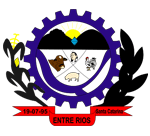 Estado de Santa CatarinaPREFEITURA MUNICIPAL DE ENTRE RIOSPortaria nº469 de 06 de setembro de 2022NOMEIA O SR. OSEIAS FERRAZ DOS SANTOS PARA O CARGO DE DIRETOR DO DEPARTAMENTO ADMINISTRATIVO E FINANCEIRO, DA SECRETARIA DE SAÚDE, CONSTANTE DA LEI COMPLEMENTAR Nº 008/01, DE 14 DE DEZEMBRO DE 2001, ANEXO III,  E DÁ OUTRAS PROVIDÊNCIAS.JOÃO MARIA ROQUE Prefeito de Entre Rios, Estado de Santa Catarina, no uso de suas atribuições legais e em conformidade com a Lei Complementar n.º 008/01.CONSIDERANDO, a necessidade de auxiliar o Secretário nas demandas dos trabalhos burocráticos, informática e banco de dados, alimentar os programas desenvolvidos pela Secretaria de Saúde para que não haja perda de convênios com outras Federações.RESOLVE:Art. 1º. Fica nomeado o Sr. OSEIAS FERRAZ DOS SANTOS, para exercer o cargo de Diretor de Departamento Administrativo e Financeiro, (Lei Complementar n.º 008/01), anexo III, de 14 de dezembro de 2001 de livre nomeação e exoneração, percebendo a remuneração constante da tabela de níveis de vencimentos.Art. 2º.  A presente Portaria entrará em vigor na data de sua publicação.Art. 3º. Revogam-se as disposições em contrário.Registre e Publique-se.Entre Rios/SC, 06 de setembro de 2022.JOÃO MARIA ROQUEPrefeito Municipal